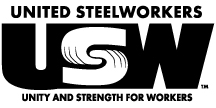 USW LOCAL 2-232ELECTION NOTICE 2022We will be holding an election for the position of One Bargaining Committee MemberSecond and Third Shift: From 9:30 P.M. until 10:15 P.M.On March 28th.andFirst and Second Shift:From 1:30 P.M. until 2:30 P.M.On March 29th.inThe Main Cafeteria The Election Committee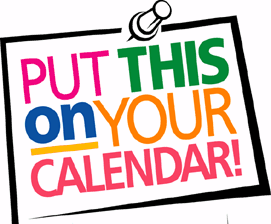 